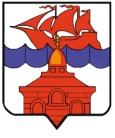           РОССИЙСКАЯ ФЕДЕРАЦИЯ             КРАСНОЯРСКИЙ КРАЙТАЙМЫРСКИЙ ДОЛГАНО-НЕНЕЦКИЙ МУНИЦИПАЛЬНЫЙ РАЙОНАДМИНИСТРАЦИЯ СЕЛЬСКОГО ПОСЕЛЕНИЯ ХАТАНГАПОСТАНОВЛЕНИЕ20.10.2014 года                                                                                                                № 133 - П  О внесении изменений в Постановление администрации сельского поселения Хатанга от 14.10.2013 года № 136-П «Об утверждении Положения о порядке проведения аттестации муниципальных служащих в администрации сельского поселения Хатанга»В целях приведения муниципального правового акта в соответствие с действующим законодательством, руководствуясь Законом Красноярского края от 26.06.2014 года № 6-2513 «О внесении изменений в Закон Красноярского края «Об особенностях правового регулирования муниципальной службы в Красноярском крае»»,ПОСТАНОВЛЯЮ:Внести в Постановление администрации сельского поселения Хатанга от 14.10.2013 года № 136-П «Об утверждении Положения о порядке проведения аттестации муниципальных служащих в администрации сельского поселения Хатанга» следующие изменения и дополнения:В Положении о порядке проведения аттестации муниципальных служащих в  администрации сельского поселения Хатанга (далее – Положение): 1.1.1. 	В подпункте б)  пункта 3.6. вместо слов « профессиональные знания,      умения  и навыки,…» читать «уровень знаний, умений, навыков и компетенции,…».В подпункте а)  пункта 3.10. вместо слов «…на профессиональную       переподготовку или на повышение квалификации;» читать «для получения дополнительного профессионального образования;».В подпункте б)  пункта 3.13. вместо слов «…на профессиональную       переподготовку или повышение квалификации;» читать «для получения дополнительного профессионального образования;».1.2. 	В Приложении № 1 к Положению: 1.2.1. 	В абзаце пятом Отзыва об исполнении муниципальным служащим должностных обязанностей за аттестационный период вместо слов:               «- уровень профессиональных знаний, умений и навыков,…» читать:             « - уровень знаний, умений, навыков и компетенции,…».Постановление вступает в силу со дня подписания, подлежит обязательному   официальному опубликованию и размещению на официальном сайте органов местного самоуправления сельского поселения Хатанга. Контроль за исполнением настоящего Постановления возложить на Общий отдел     (Майнагашева Е. В.)Исполняющий обязанности Руководителя  администрации сельского поселения Хатанга                                               		            Е. А. Бондарев